Your recent request for information is replicated below, together with our response.Please, first of all, accept my sincere apologies for the delay in providing a response to your request.How many ‘critical personal incidents’ have Police Scotland attended in Orkney in 2020, 2021, 2022, and 2023?If possible, please advise how many police hours were spent attending these incidents.We required some additional clarification - please could you define what you mean by ‘critical personal incident’.  You responded that by critical person incident you were effectively meaning 'attempted suicide'In response to your request, please find below a table which provides Attended Suicide, Attempt, Self-Harm Storm Incidents, Orkney Islands Local Authority for the period 01 January 2020 - 28 February 2023 (calendar years)All statistics are provisional and should be treated as management information. All data have been extracted from Police Scotland internal systems and are correct as at 16th March 2023Police officers will deal with any number of enquiries on a day to day basis and how many hours are spent on each type of incident is not recorded.  As such, in terms of Section 17 of the Freedom of Information (Scotland) Act 2002, this represents a notice that the information requested is not held by Police Scotland.If you require any further assistance please contact us quoting the reference above.You can request a review of this response within the next 40 working days by email or by letter (Information Management - FOI, Police Scotland, Clyde Gateway, 2 French Street, Dalmarnock, G40 4EH).  Requests must include the reason for your dissatisfaction.If you remain dissatisfied following our review response, you can appeal to the Office of the Scottish Information Commissioner (OSIC) within 6 months - online, by email or by letter (OSIC, Kinburn Castle, Doubledykes Road, St Andrews, KY16 9DS).Following an OSIC appeal, you can appeal to the Court of Session on a point of law only. This response will be added to our Disclosure Log in seven days' time.Every effort has been taken to ensure our response is as accessible as possible. If you require this response to be provided in an alternative format, please let us know.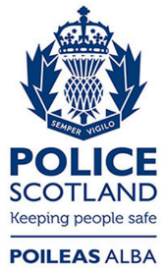 Freedom of Information ResponseOur reference:  FOI 23-0330Responded to:  21 March 2023STORM INCIDENTS2020202120222023Suicide, Attempt, Self Harm85202